Celebrating the Richness of God’s GraceProclaiming the Kingdom: beginning in + Please stand if you are ableTo enhance our worship, please turn off all cell phones and electronic devices.Hearing devices are available at the sound booth.Prelude and Silent Prayer              Words of Welcome/Attendance Registration                               Announcements and GreetingCall to Worship+Hymn #57                                                  O for a Thousand Tongues to SingReception of New Members                                                Tim and Sarah Clark   Pastor: Members of the household of God, I commend these persons to your love and care. Do all in your power to increase their faith, confirm their hope, and perfect them in love.   Congregation: We give thanks for all that God has already given you and we welcome you in Christian love. As members together with you in the body of Christ and in this congregation of The United Methodist Church, we renew our covenant faithfully to participate in the ministries of the church by our prayers, our presence, our gifts, and our service, that in everything God may be glorified through Jesus Christ.Children’s MomentBible Reading                                                                                   Luke 9:51-62Message                                                                                 Resolutely Set OutAs the time approached for him to be taken up to heaven, Jesus resolutely set out for Jerusalem. Luke 9:51Hymn #396                                                                 O Jesus, I Have PromisedOffering                                   +Offering Response #95                                                                 Praise God… Prayer         +Hymn #593                                                                           Here I Am, Lord+Benediction                                                                                                                                                                +PostludeThank you for worshiping with us this morning!This Week’s Calendar…TODAY, June 26  1:00 – 7:00p   Family Praise FestMonday, June 27  4 – 6p LAST Community Dinner at Zion Lutheran Church, Chisago City Tuesday, June 2811:00a   Memorial Service for Chuck Loula   6:30p   Men’s Softball – Ki-Chi-Saga Park - field 3Wednesday, June 29Thursday, June 30Friday, July 1Saturday, July 2Next Sunday, July 3  9:00a   Worship                   Message based on Luke 10:1-2010:15a   Fellowship10:30a   Intercessory Prayer – chapelMonday, July 4   Independence DayOffice ClosedLast week’s offering: $2,244		Budgeted Weekly: $3,618Monthly giving (June): $8,059	Budgeted Monthly: $15,679Attendance last Sunday: 108Carpet Project Giving (Phase Two): $8,449    Goal: $23,500Carpet Project: If you would like to make a contribution, please make your check out to First UMC, marking “carpet project” in the memo. Children at First‘Worship Bags’ are in the foyer for children to borrowA Nursery for babies and toddlers is available every SundayHere’s What’s Happening…Fellowship: Join us for coffee and treats in the fellowship hall following the service.Our Mission Focus this month: MN Adult & Teen ChallengeFrom their website:For almost 30 years, MN Adult and Teen Challenge has been restoring hope to people struggling with drug and alcohol addiction. Mission Envelopes: Mission Envelopes can be found in each pew rack. You are welcome to give to our monthly Mission Offering throughout the month using the designated envelope. Please make your check out to FUMC, marking “Missions” in the memo.Family Praise Fest: TODAY, 1:00 – 7:00pOur Deepest Sympathy: to the family of Chuck Loula, who went to be with the LORD June 20. A Memorial Service is planned for Tuesday, June 28, 11:00 a.m. at the church.Family Pathways Food Shelf: The Food Shelf is always in need of non-perishable food, especially when children are out of school over the summer. Items needed: Spaghetti O’s, Mac n Cheese, Vegetable Beef Soup, Fruit Snacks, Tomato Soup, Chicken Noodle Soup, Canned Fruit, Canned Vegetables and child-friendly snacks. There is a grocery cart in the foyer for your donations.Help Wanted!!: Three or four people to form a team to for preparing and running slides for Sunday worship services. The team will rotate weekly so the commitment would be only once a month. Flexible schedule. It's easy and it's fun! You will receive plenty of training and support. Please contact Wendy if you are interested. email: markwendyv1@gmail.com, cell: 651-587-2928.Monday Night Meal: Christians In Action (volunteers from Zion Lutheran, Trinity Lutheran, Chisago Lakes Lutheran, and First United Methodist Churches) and Family Pathways will suspend the Chisago Lakes Community Meal after Monday June 27 until sustainable funding can be  determined.For four and a half years this program offered generous doses of hospitality, nutrition, and social contact for not only those in need, but anyone in the community who cared to share these meals.   If you would like to serve on the CIA committee or have questions about it, feel free to call Nancy Grossmann at 257-8358.Please Pray For: Cole Anderson; Doris Brand; Roger Anderson; Steve & Sue Hernick; Jim McDermott; Nancy Paurus; David Heldt; Isaac Mitchell; the family of Chuck Loula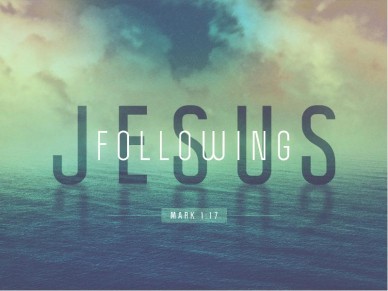 First United Methodist ChurchPhone: 651.257.4306Email:  firstmethodist@usfamily.netwww.lindstrommethodist.orgJune 26, 2016  9:00 a.m.                                         